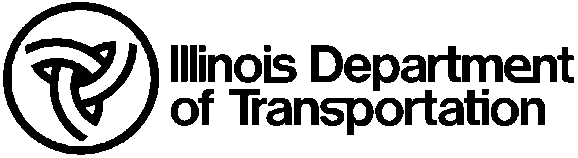 	Unconfined Compressive Strength	Unconfined Compressive Strength	Unconfined Compressive Strength	Unconfined Compressive Strength	Unconfined Compressive Strength	Unconfined Compressive Strength	Unconfined Compressive Strength	Unconfined Compressive Strength	Unconfined Compressive Strength	Unconfined Compressive Strength	Unconfined Compressive Strength	Unconfined Compressive Strength	Unconfined Compressive Strength	Unconfined Compressive Strength	Unconfined Compressive Strength	Unconfined Compressive Strength	Unconfined Compressive Strength	Unconfined Compressive Strength	Unconfined Compressive Strength	Unconfined Compressive Strength	Unconfined Compressive Strength	Unconfined Compressive StrengthCounty:County:Route:Route:Route:Route:Section:Section:Section:Section:Section:Section:Boring:Boring:Boring:Station:Station:Station:Station:Station:Offset:Offset:Offset:Offset:Offset:Job No.:Job No.:Job No.:Job No.:Structure No.:Structure No.:Structure No.:Structure No.:Structure No.:Structure No.:Structure No.:Structure No.:Lab Project No.:Lab Project No.:Lab Project No.:Lab Project No.:Lab Project No.:Lab Project No.:Lab Project No.:Lab Project No.:Ground Surface Elevation:Ground Surface Elevation:Ground Surface Elevation:Ground Surface Elevation:Ground Surface Elevation:Ground Surface Elevation:Ground Surface Elevation:Ground Surface Elevation:Ground Surface Elevation:Ground Surface Elevation:Ground Surface Elevation:Date:Date:Ring #:Ring #:Ring Factor:Ring Factor:Ring Factor:Ring Factor:Ring Factor:Ring Factor:SampleSampleSampleSampleSampleSampleSampleSampleSampleSampleSampleSampleSampleSampleDiameterDiameterDiameterDiameterDiameterDiameterDiameterDiameterDiameterDiameterDiameterDiameterDiameterDiameterDefl. (in.)Time (min.)Time (min.)Time (min.)Time (min.)Load Dial RdLoad Dial RdLoad Dial RdStress (tsf)Stress (tsf)Stress (tsf)Stress (tsf)Defl. (in.)Time (min.)Time (min.)Time (min.)Time (min.)Load Dial RdLoad Dial RdLoad Dial RdStress (tsf)Stress (tsf)Stress (tsf)Stress (tsf)Defl. (in.)Defl. (in.)Defl. (in.)Time (min.)Time (min.)Load Dial RdLoad Dial RdStress (tsf)Stress (tsf)Stress (tsf)Stress (tsf)Stress (tsf)Stress (tsf)Defl. (in.)Time (min.)Time (min.)Time (min.)Time (min.)Load Dial RdStress (tsf)Stress (tsf)tsftsftsftsftsftsftsftsftsftsftsftsfkPakPakPakPakPakPakPakPakPakPakPakPa